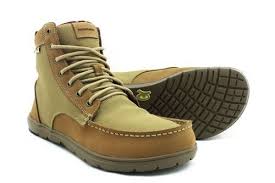 "Be sure you put your feet in the right place, then stand firm"Abraham Lincoln